Supplementary Figure S1. TRIM25 predicts recurrence and poor prognosis of patients with CRC treated with OXA-based chemotherapy.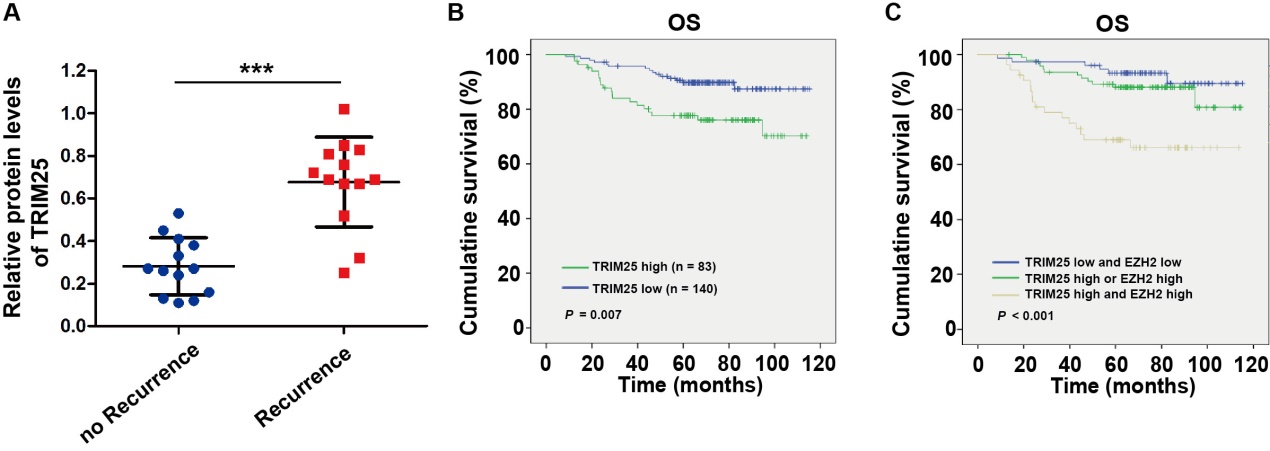 Supplementary Figure S2. Western blotting analysis of stem cell markers in TRIM25-knockdown /-overexpressing CRC cells.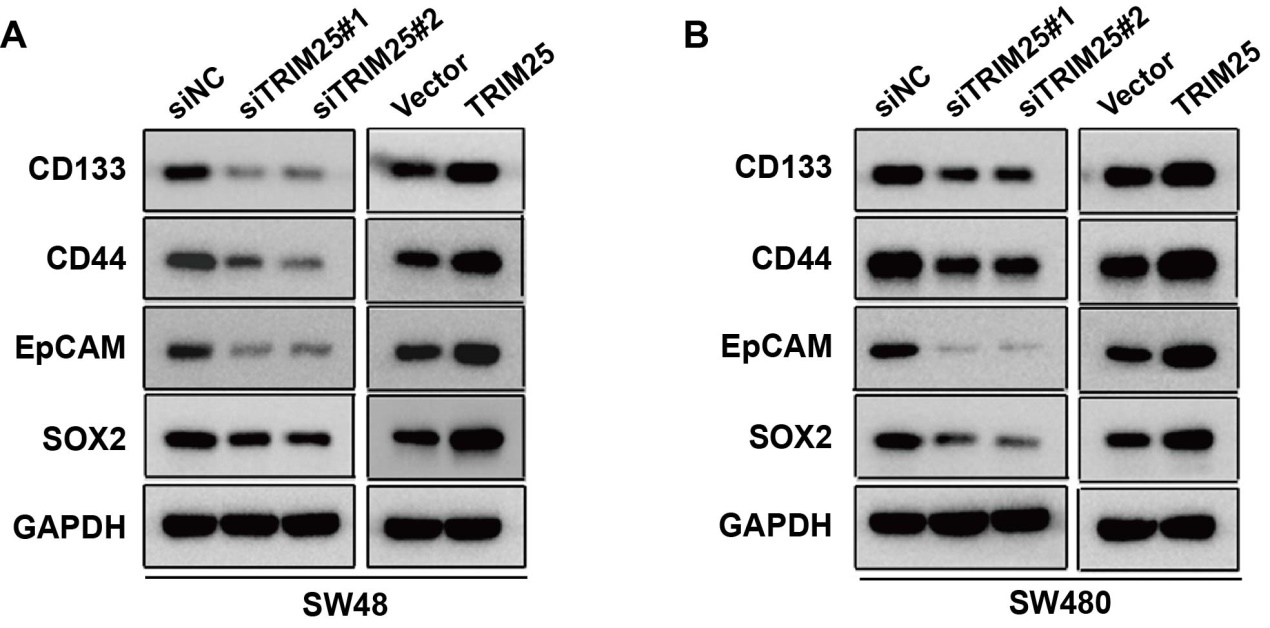 Supplementary Figure S3. TRIM25 regulates the ubiquitination of EZH2.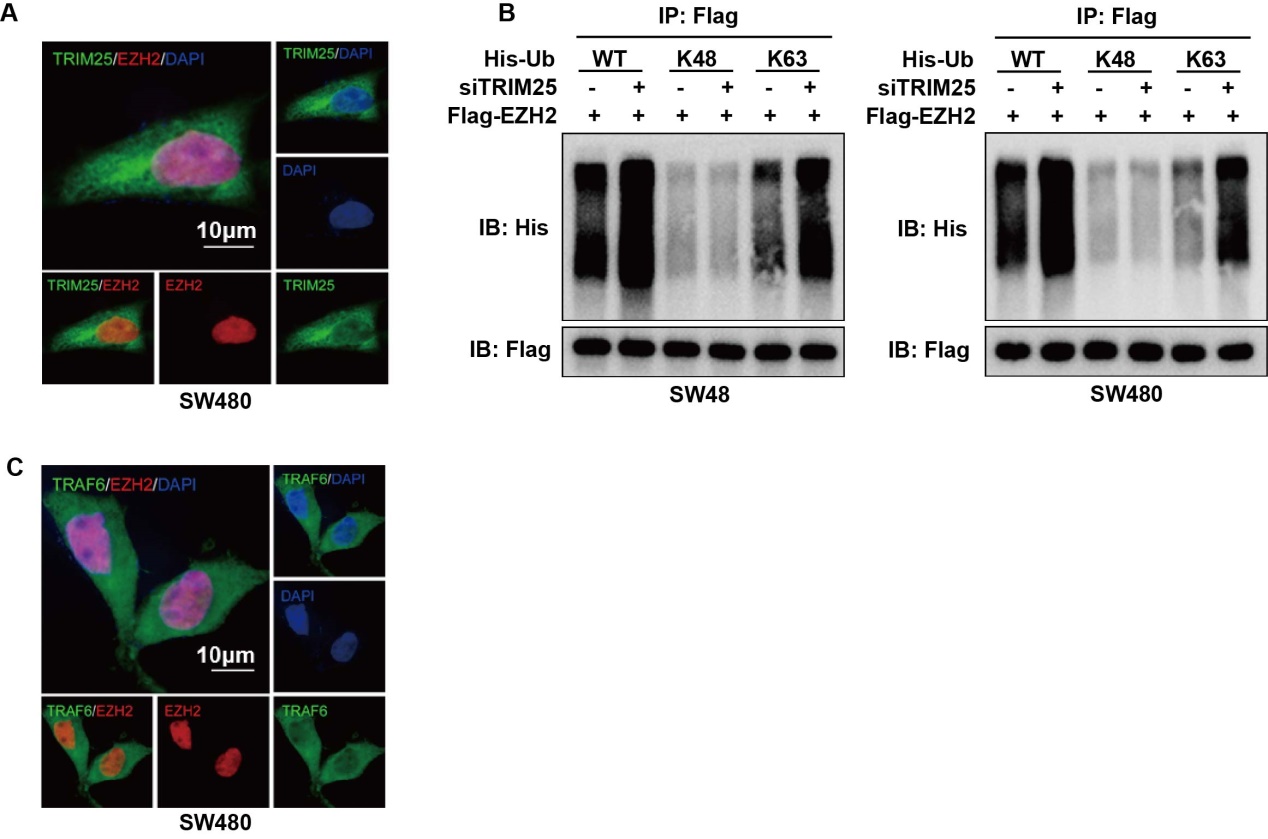 